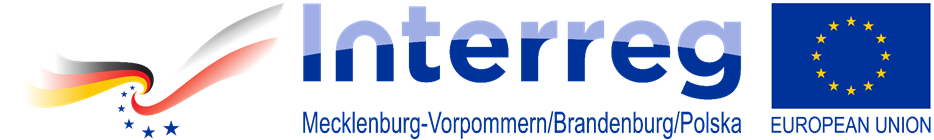 PROJEKT DOFINANSOWANY PRZEZ UNIĘ EUROPEJSKĄ ZE ŚRODKÓW EUROPEJSKIEGO FUNDUSZU ROZWOJU REGIONALNEGOOFERTAOferent:(pełna nazwa)(adres siedziby Oferenta)Nr telefonu/faks...........................................	e-mail....................................................................NIP .............................................................	REGON.................................................................nr konta bankowego ..................................................................................................................oznaczenie formy prawnej .........................................................................................................Pytający:Gmina Miasto Kołobrzegul. Ratuszowa 13, 78-100 KołobrzegNIP: 671-169-85-41Stosownie do zapytania ofertowego oferujemy wykonanie opracowania naukowego dla zadania pn. „Analiza transgranicznej turystyki rowerowej na obszarze realizacji projektu pn. „Analiza transgranicznej turystyki rowerowej wraz z rozbudową wybranych odcinków międzynarodowej trasy rowerowej R10 w nadmorskim obszarze Euroregionu Pomerania””.za cenę netto .......................................... zł.(słownie netto: .....................................................................................................................)cenę brutto ............................................. zł. w tym podatek VAT (..........%)(słownie brutto: ....................................................................................................................)Oświadczam, że:zapoznałem się z istotnymi warunkami zapytania oraz zdobyłem konieczne informacje potrzebne do właściwego wykonania zamówienia,przedmiot oferty wykonam w terminie: nie później niż ………………………………....…..,w cenie oferty zostały uwzględnione wszystkie koszty związane z wykonaniem zamówienia, a także narzuty i podatki,jestem związany niniejszą ofertą na czas wskazany w zapytaniu ofertowym tj. 30 dni,w przypadku wybrania mojej oferty zobowiązuję się do zawarcia umowy na określonych warunkach, w miejscu i terminie wyznaczonym przez Zleceniodawcę,osobą upoważnioną do podpisania umowy jest:……………………………………………….………………………………………………………(stanowisko, imię i nazwisko)do kontaktów ze Zleceniodawcą w zakresie związanym z niniejszą ofertą upoważniamy następującą osobę:……………………………………………............………… tel. …………………....…………….Załączniki do niniejszej oferty:oświadczenieinne (jakie?)Oferta wraz z załącznikami zawiera .............................. zapisanych i ponumerowanych stron……………………., dnia ……………..
  /nazwa miejscowości?*niepotrzebne skreślić.................................................................../podpis osoby uprawnionej wraz z pieczęcią/Poz.NazwaCena netto (zł)Stawka podatkuWartość podatkuWartość brutto (zł)Poz.NazwaCena netto (zł)VAT (%)VAT(zł)Wartość brutto (zł)1opracowanie ankiet, materiałów graficznych w jezyku polskim i niemieckim2przeprowadzenie badania ankietowego3opracowanie i analiza wyników badań, podsumowanie i rekomendacje4Opracowanie badania naukowego w wersji końcowej5Tłumaczenie dokumentuSumaSuma-------------------------- ----------------